:	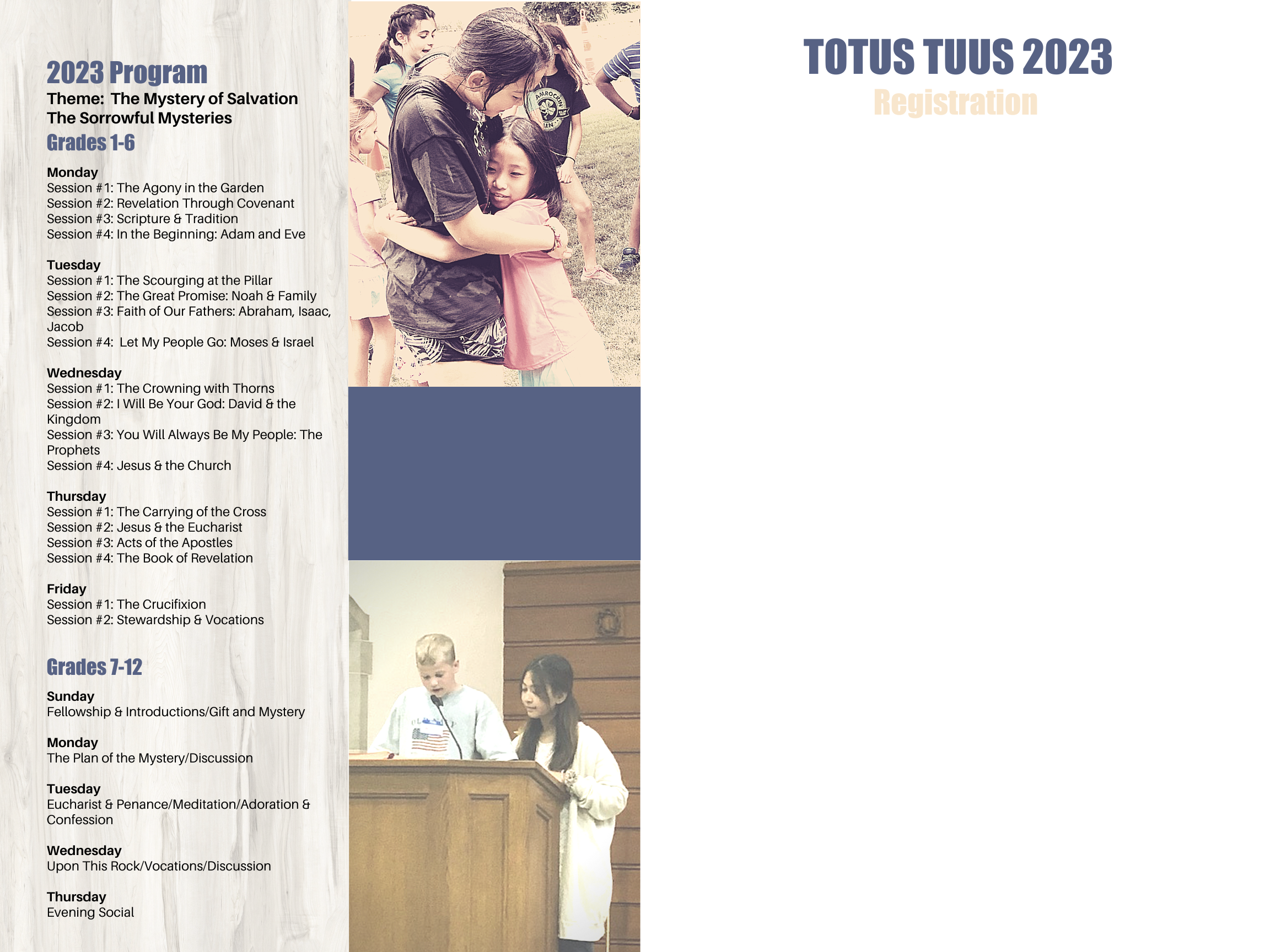 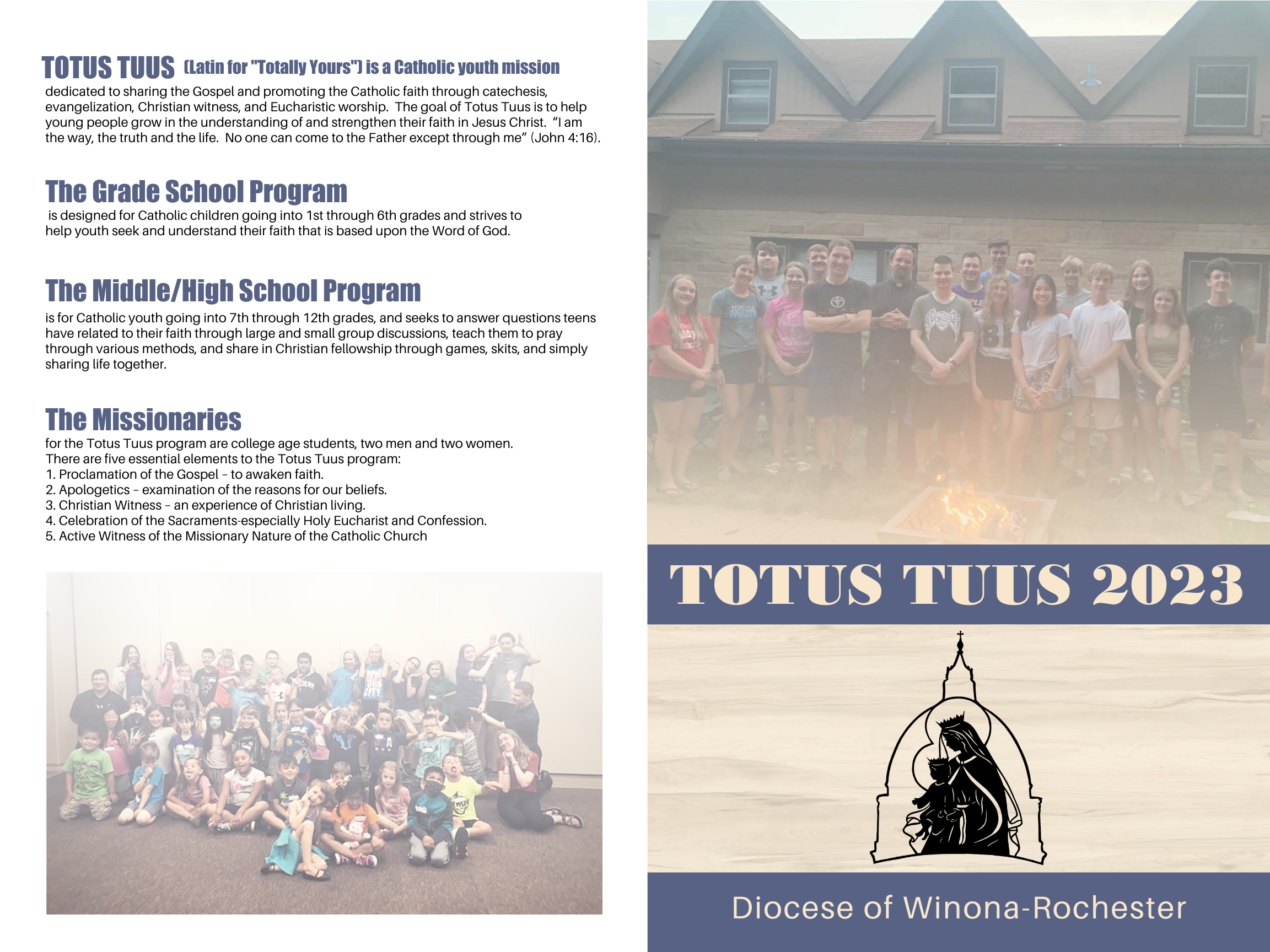 